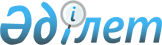 Об изменении границ Мангистауской областиПостановление Правительства Республики Казахстан от 28 декабря 2023 года № 1223.
      В соответствии с Законом Республики Казахстан "О Государственной границе Республики Казахстан" и подпунктом 1-1) статьи 10 Закона Республики Казахстан "Об административно-территориальном устройстве Республики Казахстан" Правительство Республики Казахстан ПОСТАНОВЛЯЕТ:
      1. Изменить границы Мангистауской области путем включения в территорию области земель между границей Мангистауской области и исходной линией для отсчета ширины территориальных вод (моря) Республики Казахстан на Каспийском море общей площадью 721940,2365 гектара согласно приложению к настоящему постановлению.
      2. Акимату Мангистауской области принять меры, вытекающие из настоящего постановления.
      3. Настоящее постановление вводится в действие по истечении десяти календарных дней после дня его первого официального опубликования. Схематическая карта границ Мангистауской области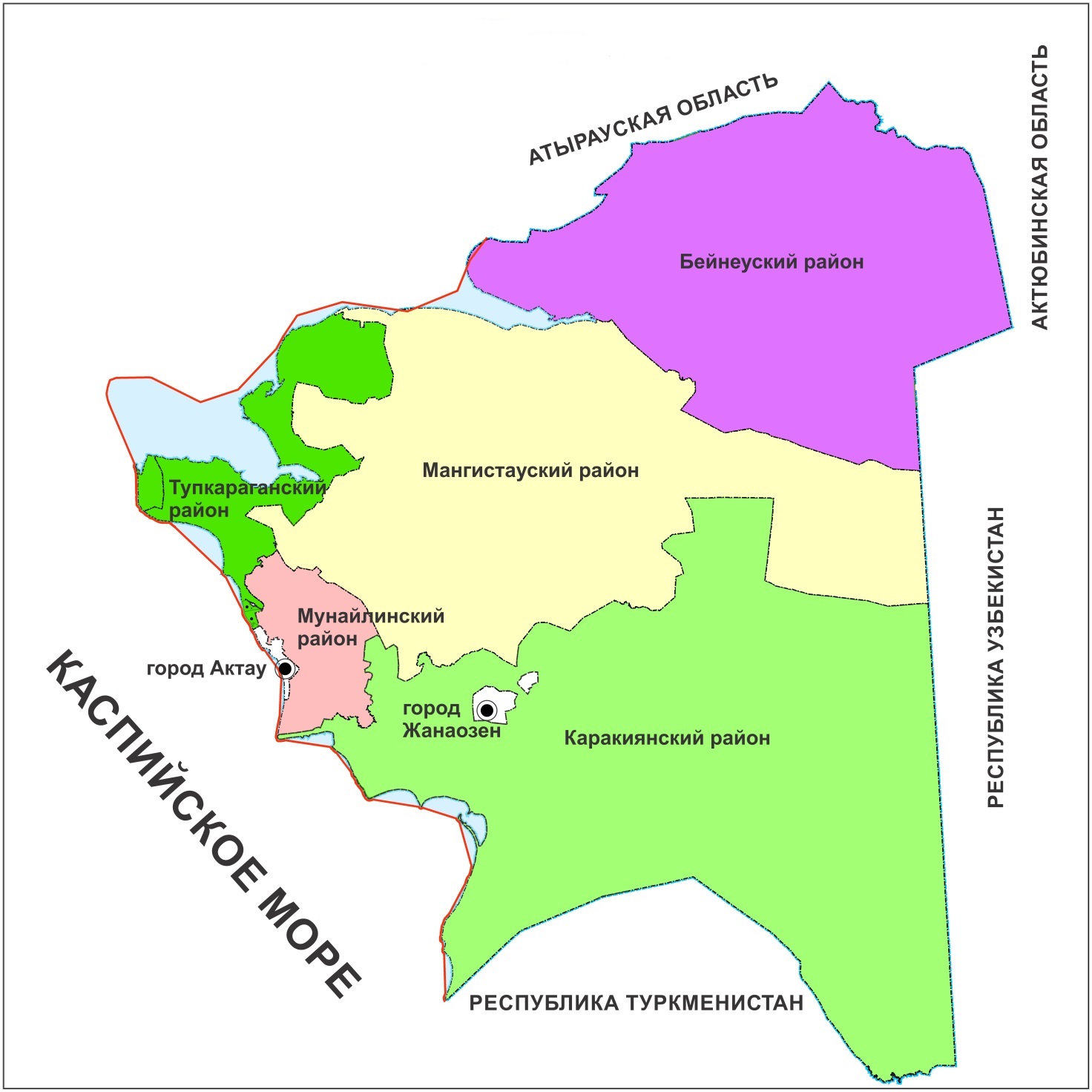  Описание границ Мангистауской области
      Границы Мангистауской области обозначены следующим образом:
      северная граница проходит по действующим границам территорий административного подчинения Атырауской области;
      северо-восточная граница проходит по действующим границам территорий административного подчинения Актюбинской области;
      южная граница проходит по казахстанско-туркменской государственной границе;
      юго-восточная граница проходит по казахстанско-узбекской государственной границе;
      западная граница проходит по исходной линии для отсчета ширины территориальных вод (моря) Республики Казахстан на Каспийском море. Экспликация земель, входящих в территорию Мангистауской области между границей Мангистауской области и исходной линией акватории Каспийского моря
      _______________________________
					© 2012. РГП на ПХВ «Институт законодательства и правовой информации Республики Казахстан» Министерства юстиции Республики Казахстан
				
      Премьер-МинистрРеспублики Казахстан 

А. Смаилов
Приложение 
к постановлению Правительства
Республики Казахстан
от 28 декабря 2023 года № 1223
Наименование
Площадь, га
Площадь от границы области до исходной линии отсчета ширины территориальных вод (моря) по Мангистауской области, из них:
721940,2365
1) площадь от границы области до исходной линии отсчета ширины территориальных вод (моря) по городу Актау
7470,9780
2) площадь от границы области до исходной линии отсчета ширины территориальных вод (моря) по Бейнеускому району
44403,4302
3) площадь от границы области до исходной линии отсчета ширины территориальных вод (моря) по Каракиянскому району
103594,2512
4) площадь от границы области до исходной линии отсчета ширины территориальных вод (моря) по Мангистаускому району
68421,9385
5) площадь от границы области до исходной линии отсчета ширины территориальных вод (моря) по Мунайлинскому району
2867,6812
6) площадь от границы области до исходной линии отсчета ширины территориальных вод (моря) по Тупкараганскому району
495181,9574